The Islamia University of Bahawalpur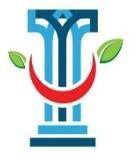 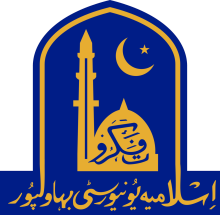 Department of HistoryResearch Assistant RequiredThe applications are invited from eligible candidates to fill the following position for a period of one (01) year for the position of Research Assistant under the ORIC-IUB Project entitled “Migration Pattern of Pathans in Bahawalpur State” under the supervision of Dr. Samia Khalid, Associate Professor (Principal Investigator).Job Description:The selected candidate will be required to carry out the research responsibilities under the assistance and guidance of Principal Investigator of the project.Terms & Conditions:The selected candidate will be required to sign an agreement to work under the supervision of Principal Investigator till the completion of the project. The performance of the selected candidate will be evaluated on quarterly basis. If the performance of the selected candidate is not satisfactory, his/her selection will stand cancelled without any prior notice. How to Apply:Last date for submission of applications on plain paper along with Statement of Purpose, detailed CV and attested copies of academic testimonials, and experience certificate is 26-07-2023 at the office of In-charge, Department of History, Baghdad-ul-Jadeed Campus, the Islamia University of Bahawalpur.  Incomplete applications or the one(s) submitted after due date will not be entertained. The interview committee reserves the right to reject any/all applications without assigning any reason.Only shortlisted candidates will be called for the interviews and no TA/DA will be admissible.For more details, interested candidates are advised to contact the Principal Investigator during office hours. Dr. Samia KhalidIn-charge/Associate ProfessorDepartment of History Contact: 062-9255463Email: samia.khalid@iub.edu.pkPosition TitleEligibility CriteriaNo ofPositionEmploymentTypeStipend AmountResearch AssistantApplicant must be enrolled in MPhil History under the supervision of Principal Investigator01Contract/Project based for 12 months (one year) only.Rs.10,000per month